PROFESSIONAL EDUCATION:NED UNIVERSITY OF ENGINEERING & TECHNOLOGY, KARACHIBE - Civil Engineer in 2014 PEC RegisteredPROFESSIONAL SKILLS:Project Planning, Scheduling& Estimation. (Including Milestones, Deliverables, Deviations, Claims)Site Management, Site Supervision, Execute Structural Drawings, Material Quantities.Engineering & Management software Primavera P6, MS Word, MS Excel, AutoCAD, MS Project etc.Working knowledge of Autodesk Civil 3D.Devotional, Hard worker, Willingness to Learn, Team leading& able to work under Pressure.Self-management & Flexibility to improve myself.Hardware and Software configuration experience.Bilingual: English/Urdu.EXPERIENCE:FWO – FRONTIER WORKS ORGANIZATIONMarch 2016 to To-dateProject: Greater Karachi Bulk Water Supply Scheme, K-IV. Intake Structure & Canal of 128km length.Experience: Project Management, Project Planning, Project Monitoring, Quantity Cost Estimation etc As Planning EngineerPreparation of Project Schedule on Primavera P6 R-16.2, covering entire scope and within defined timelines.Calculated Optimal Material, Manpower & Machinery Requirement.Created various budget heads to document and monitor the expenses, with departmental coordination.Create Cash flow Analysis, Expected Cash Inflow vs Expected Cash Outflow.Collect periodic updates and Prepare Daily, Weekly and Monthly updates of the Project.Create Variance Reports at various stages of the Project to Analyse Deviations.Prepared PowerPoint presentations of Project Brief at Director General’s and CRE’s VisitsA.A. QUALITY BUILDERS, BAHRIA HEIGHTS, BAHRIA TOWN KARACHINovember 2014 to February 2016Project: Bahria Heights. G+9 High-rise Buildingoccupying Covered Area 50,000 SftExperience: Buildings, High-rises, Residential Construction, Supervisionetc As Site EngineerInspection and conformance of work to be carried out as per Structural drawings.Estimated Quantities of Reinforcement & Concreting of Structural Elements;Raft, Columns, Beams & Slabs.Conducted the layout and casting of the Tower Crane Footing Ordered at-site quantities of Scaffolding and Formworkand supervised the installation.Evaluate the Quantities & Material used in various Structural Elements for Preparation of BOQs.LUCKY ONE, BLOCK-21, F.B. AREA, KARACHIApril 2014 to October 2014Project: Lucky One Shopping Mall. Covered Area of about 3.4 Mn Sq.ft.Experience: Commercial Buildings, Pile Foundation, Retaining Walls, UGWT etc As Junior EngineerStarted Professional Carrier with a Project applied with Cup-lock folding, Kaufman Wooden girders and Ply-sheet Formwork. Prepare the man power report of the assigned zone. Supervised the casting of Retaining Walls, Reinforcement and Concreting of Raft Foundation, Columns, Drop-panels & confirmed them to be as per drawing. Make sure the use of screeder & floater over the Horizontal structural members & vibrator in columns Prepare Daily Progress Reports of the appointed Zone. INTERNSHIPS:LUCKY ONE, BLOCK-21, F.B. AREA, KARACHICertified Internee Engineer, June 22nd, 2013- July 26th, 2013Instructed to read, understand and execute complicated drawings for the Construction workVerification of the Reinforcement spacing of different structural membersMonitored the excavation & lean levels and Piling with Reinforcement & Concrete pourChecking out of levels and revised the use of Total Station for SurveyConfirmed the use of red-lead on the steel bars in underground water tank and avoided the use of welding on the steel bars.Help me to understand the Execution of Piles and Raft foundation and the Casting of beams and SlabsONE UNIT BUNGALOW, AT SECTOR 11-C NORTH KARACHIInternee Engineer, Oct 2012- Nov 2012Observed the installation of Wooden Shuttering and its levellingDetermine the existence of Concealed Beams in the longer spans, without SupportObserved the Casting of a structural members including Over Head Water TankDiscover the practical placement of Steel Reinforcement and Concealed Beams in the Construction of a house.ACTIVITIES:Secured among the Top Three Positions, among the students in the school life. Leaded fellows in different mystifying situations throughout the Assignments and Projects. Helped my Colleagues in understanding different Engineering Courses. Participated actively in the Final Year Project & other Projects as well, during University life. Prepared the Final Year Project Report in a well-organized form. Prepared notes in an Organized form for the help of classmates. REFERENCES:Available upon request.Waqas 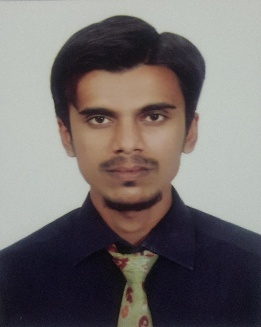 